 Completion Date: August 2015Partner: Johns Hopkins University, The Center for Technology in Education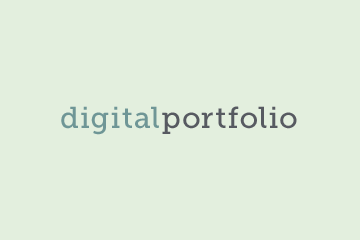 No.Inc partnered with Johns Hopkins University’s Center for Technology in Education to plan, design, and develop a portfolio system for special education students.  The Transition Portfolio is a learning tool that outlines a pathway toward the completion of student transition goals.  Students submit artifacts (media, images, written work, etc.) in response to teacher assignments, and then work on those artifacts by collecting and responding to feedback from teachers, parents, and peers.  Once the artifacts have been refined, students assemble public portfolios to share with others.The ChallengesCreate a flexible online space for student use and curriculum deliveryAccommodate students with disabilitiesSupport various curriculum and transition pathways depending on learner typeProvide easy-to-use interface to encourage teacher driven managementOur ApproachTake a universal design approach to make the system accessible by students with disabilitiesImplement responsive design for maximum usability on mobile devicesEnhance student control by separating public portfolio from curricular work The ResultsPilot launch fall 2015Special Education Transition Portfolio system available to all Maryland transition students beginning 2016Responsive Mobile UI - Student Tasks
  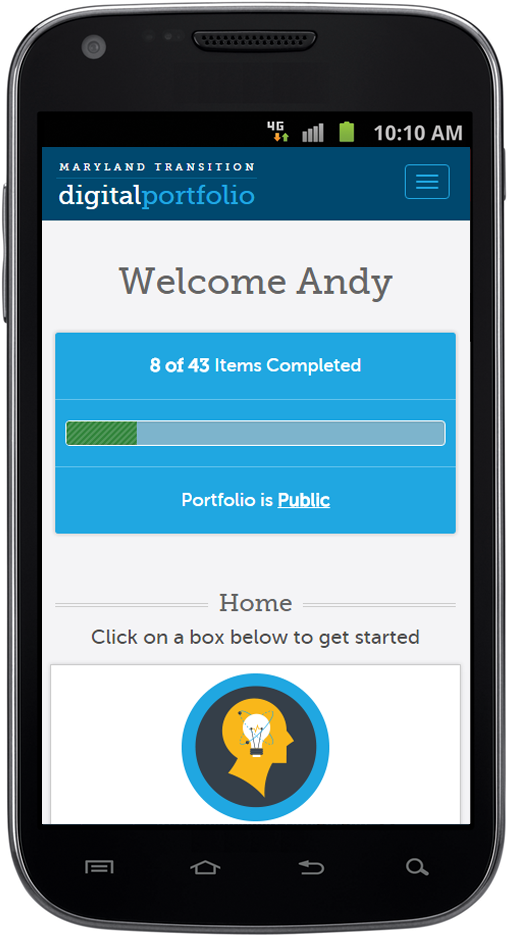 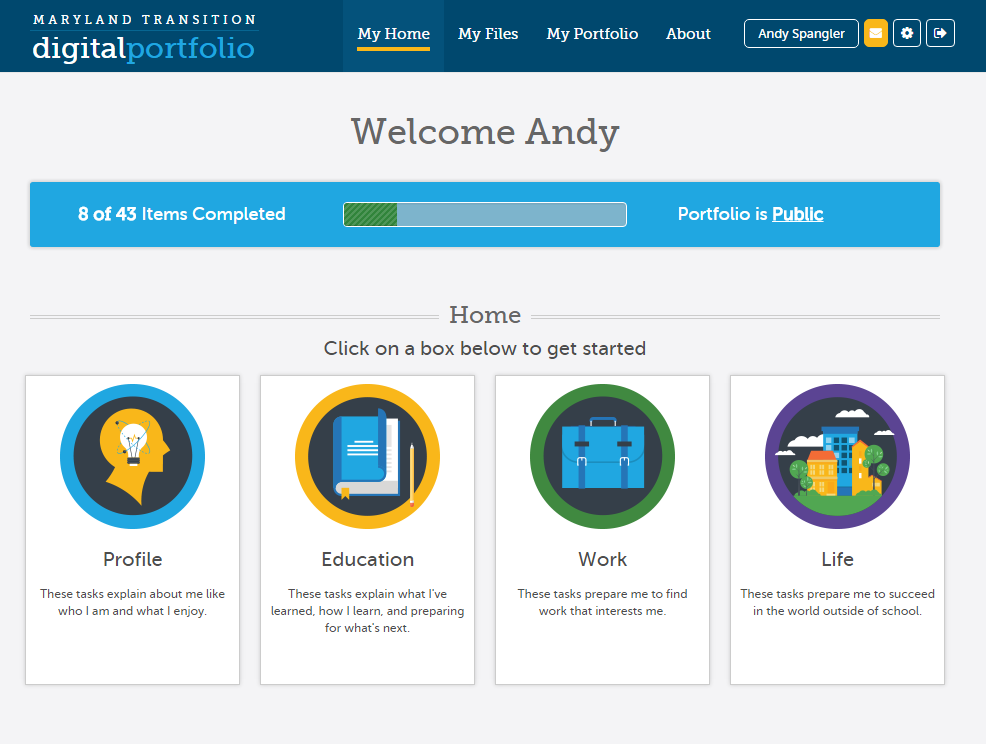 Responsive Mobile UI - Student Tasks
  Task Artifact
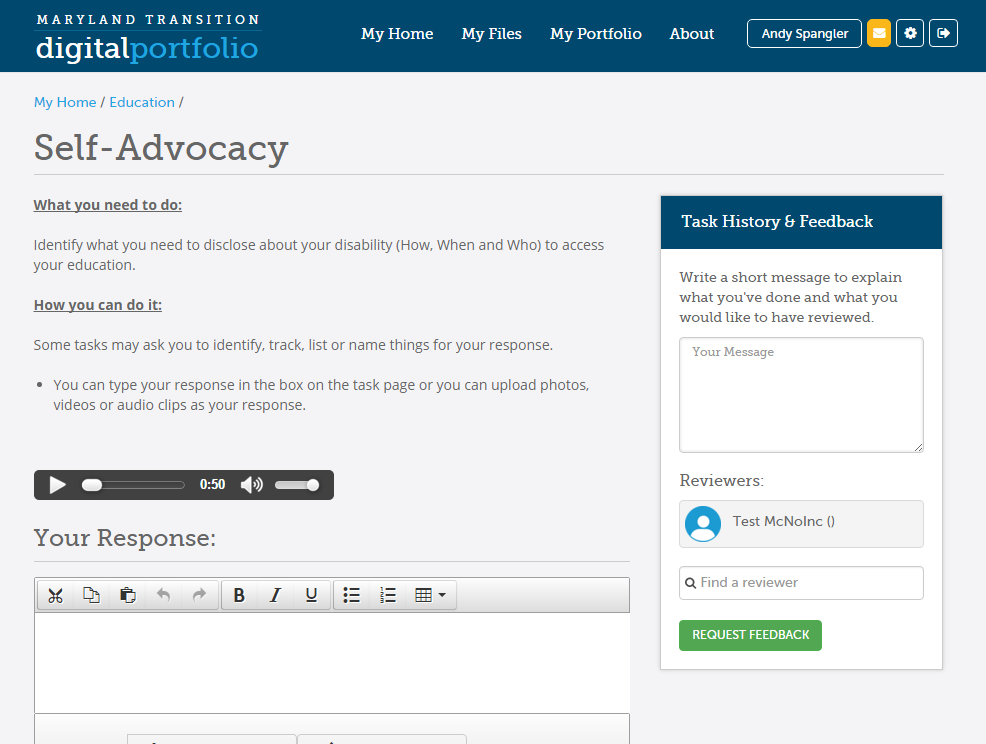 Coordinator Admin
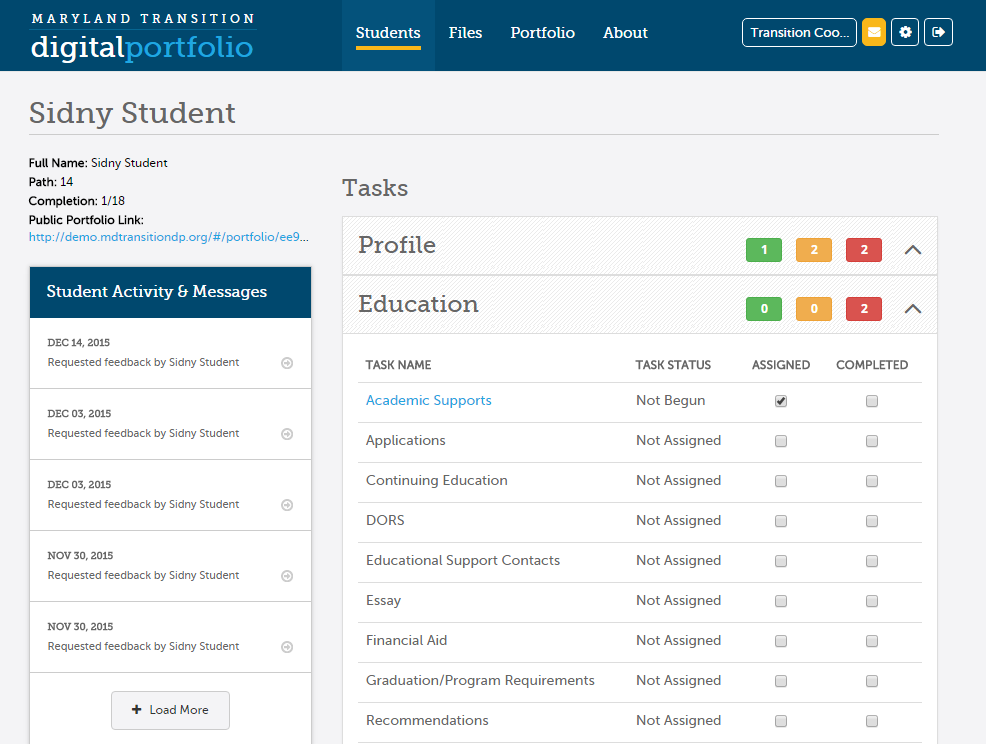 